
　　抓牢“个十百千”！四川建强“红骑手”党建品牌　　近年来，以互联网平台经济为代表的新业态蓬勃发展，聚集了外卖配送员等一大批以灵活就业为主要特征的新就业群体，成为基层党的建设和组织工作新的重要阵地。按照市场监管总局和四川省委组织部（省委“两新”工委）的部署，四川省市场监管局坚决扛起行业党建政治责任，牢牢抓住“一个体系、十个重点、百个典型、千个驿站”，不断拓展党的工作覆盖和组织覆盖，切实增强党在外卖配送领域的号召力、凝聚力和影响力。　　建立“一个”工作体系（小）　　针对外卖配送行业平台化、数字化、外包化、松散化的现实，多举措把工作统起来、责任担起来。一是健全机构。省市场监管局成立党组书记负责的“小个专”综合党委和党建工作领导小组，指导市（州）成立“小个专”综合党委19个、领导小组17个、外卖配送员群体综合党委11个，成立县级“小个专”综合党委141个，基本形成了条块结合、上下贯通的工作运行机制。二是末端发力。充分发挥市场监管体制优势，将“小个专”党建指导站建设纳入全省市场监管所标准化规范化建设统筹推进，明确应建尽建工作目标，落实党建指导工作责任，按照统一标牌、健全制度、配备人员、建立台账的标准，在1034个市场监管所建立党建指导站，配备专兼职指导员1842人。三是新建组织。通过街头访、电话找、问卷答等形式开展专项调研，摸清全省外卖配送员约10.6万名、其中党员745名，综合分析研究形成分析报告。在推动美团、饿了么等平台企业建立党支部的同时，把党建工作向外卖配送第三方企业、站点延伸，做到能建尽建，不能建的纳入社区流动党员管理，全省依托外卖配送企业建立党组织33个。　　落实“十项”工作举措（小）　　省市场监管局制定加强外卖配送员群体党建工作实施方案，将整体任务细化为11项具体举措，挂图作战、压茬推进，同时召开全省视频工作会、片区推进会加大工作推进力度。重点突出了三个方面的工作，一是发挥党建品牌牵引力。创新开展外卖配送员群体“红骑手 跟党走”主题活动，创立“红骑手”党建品牌，制作品牌标识，制发品牌宣传手册，赋予“红骑手”引领外卖配送员群体党建工作的丰富内涵。全省各地结合地域特色，在“红骑手”品牌下创立“小牛哥”“温小爱”“泸小麒”“三江骑士”“盐都骑手”等子品牌。二是发挥党建活动号召力。在全省组织开展“喜迎大运、急救培训、健康义诊、安全宣传、关爱慰问、社会共治”六大党建活动，全省各地开展六大活动517场次，举办学习培训班263期，引导8809名外卖配送员参与基层治理。三是发挥解难帮扶凝聚力。全省各级“小个专”党委委员与1307户外卖配送企业建立直接联系机制，开展调研指导1834人次，直接协调解决上楼难、进小区难、停车难等困难问题703个。成都市锦江区“小牛哥”获评“全国社会治理创新案例”，成都市新都区设立100万“丰行侠”专项基金用于积分兑换实物、“丰行侠”公寓租金抵扣，宜宾市对外卖小哥缴存半年及以上住房公积金的最高可享受40万元住房公积金贴息贷款，自贡市量身打造“自贡外卖配送骑手云驿站”微信小程序切实解决外卖配送员日常问题。　　树立“百位”优秀典型（小）　　为进一步提升外卖配送员群体的荣誉感、责任感，营造全社会关心支持外卖配送工作的良好氛围，全省选树外卖配送员先进典型“红骑手”437名。一是把优秀典型选出来。四川省局向全省外卖配送员发放《“红骑手 跟党走”活动倡议书》，引导外卖配送员争当文明行为的“引导员”、城市形象的“宣传员”、食品安全的“监督员”和违法线索的“信息员”。按照爱党爱国、爱岗敬业、担当有为、奉献社会的评选标准，组织各地市场监管部门广泛开展“红骑手”评选活动，全省涌现出省五一劳动奖章获得者王世祥、成都第31届世界大学生运动会火炬传递人王柯皓、眉山跳桥救人外卖小哥周海等一批先进人物。二是把良好氛围营造起来。全省通过各类报刊、广告橱窗、电子宣传屏等载体广泛开展宣传活动，省局制发宣传手册、党建汇编等广泛开展宣传。自贡市录制“盐都好骑手”形象宣传片《奋斗在路上》被中组部共产党员网采用并展播，宜宾市拍摄《奔跑人生—看见光，追逐光》《辛苦了，骑士！》等6部微视频进行线上线下展播，泸州市在城市地标“酒城乐园摩天轮”播放党建视频，甘孜州印制藏汉双语宣传单进行宣传。三是把好的做法固化下来。发现和选树先进典型，基层党组织是关键。四川按照“党建强 发展强”开展示范点考核评定，2023年新选树30个党建示范点，对原已命名的40个示范点开展“回头看”，其中新选树外卖配送员党组织7个。　　建立“千个”暖心驿站（小）　　四川省整合部门、社区资源，精心打造包含党建引领、培训指导、贴心服务、权益保障等为一体的暖心驿站1104个。一是突出就近就便。以外卖配送员聚集的商圈、街道、店铺为重点，突出好用、实用、愿意用，结合城市特点和配送习惯打造暖心驿站和爱心商铺。成都市温江区建成“一核一廊一圈”创新性“温小爱”广场式党建驿站，泸州市协调100家临街餐馆、药店为外卖骑手免费提供歇脚休息、防晒避雨、急救药品等服务，遂宁市引导119家商户利用闲置休息区、营业低峰期搭建“共享蜂巢”。二是突出共建共享。广元市市场监管局与市总工会、人社局等部门沟通协调，把外卖配送群体“爱心驿站”纳入全市“劳动者驿站”建设，全市主城区站点平均间隔约为1.5公里/个。资阳市整合社区、银行、商圈等资源，打造外卖骑手温馨驿站96个，构建“5分钟服务圈”。眉山市整合党群服务站、邻里中心等资源，搭建集休息娱乐、充电学习功能的外卖配送群体活动阵地。遂宁市与市总工会联动，依托城市户外劳动者综合服务体，共同打造新就业形态劳动者之家。三是突出长期长效。成都市围绕外卖配送行业党建工作机制建立、底数摸排、党建实务、诉求解决等重点环节，制定3大类18项制度建设计划，标准化规范化推进群体党建工作。德阳市市场监管、工会等部门联合印发《德阳市工会户外劳动者服务站点建设实施方案》，通过自建、联建和共建等多种方式建设暖心驿站，构建起布局合理、贴近需求、经济适用、开放共享、各具特色的站点阵地网络。宜宾市制作全市外卖配送服务阵地实时点位图，开展“骑手驿站”标准化建设工程，对驿站的选址、建设、功能、服务等方面做了统一规范要求。　　王沛 消费质量报全媒体记者 郭剑夫　　四川省外卖配送员群体党建典型案例：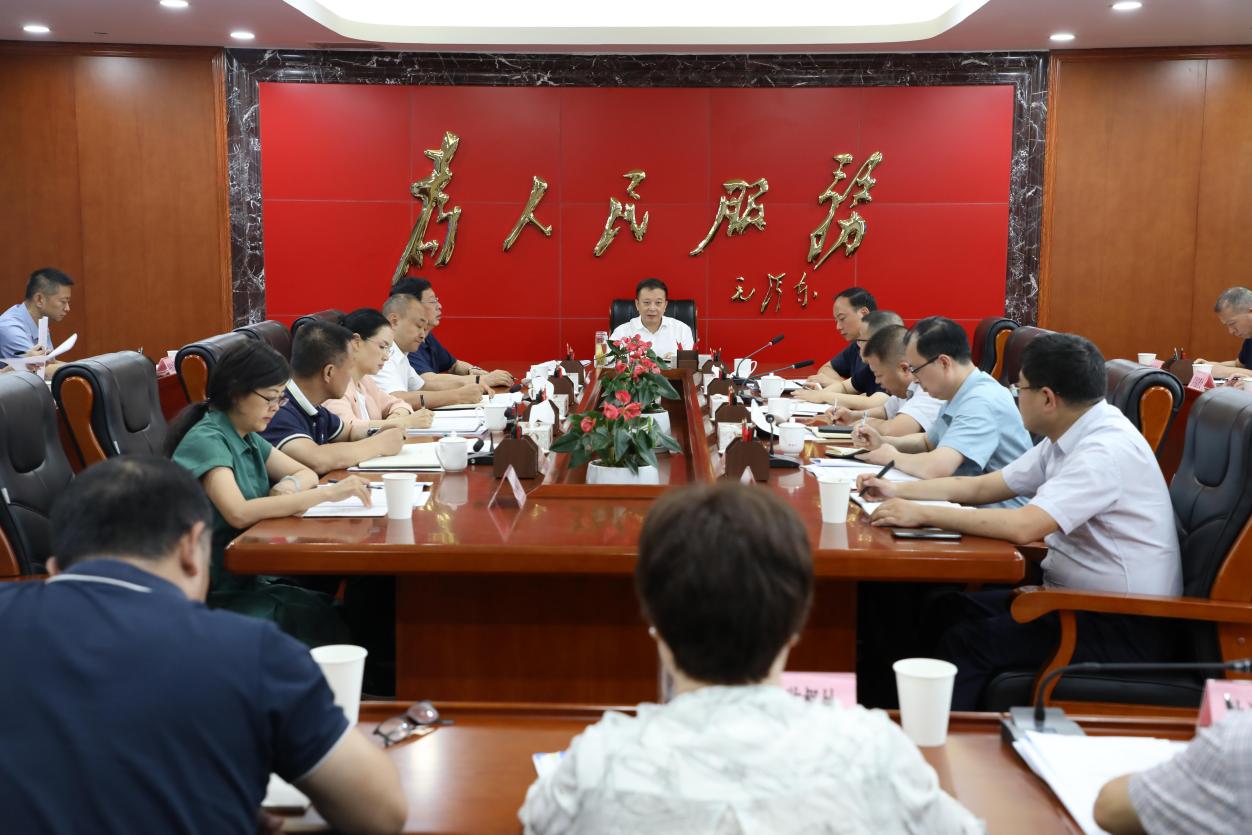 2023年，四川省市场监督管理局党组先后8次召开党组会研究部署“小个专”和外卖配送员党建工作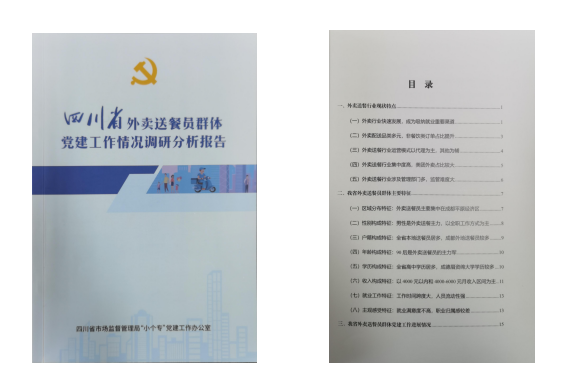 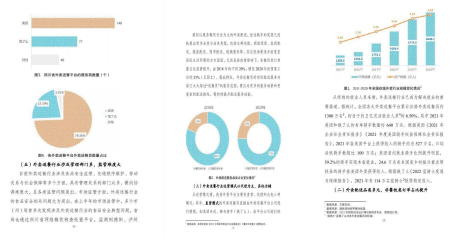 四川省市场监督管理局聚焦外卖配送员群体党建发展现状，采取“行业+属地”双向排查方式，全面掌握全省平台企业和10.6万从业人员情况，形成《调研分析报告》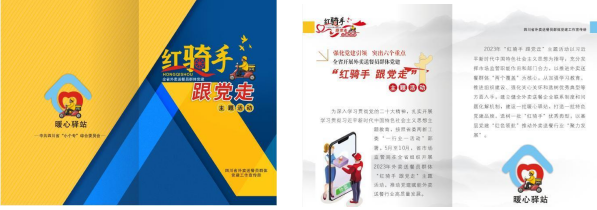 四川省市场监督管理局制作印发《红骑手 跟党走》主题活动宣传册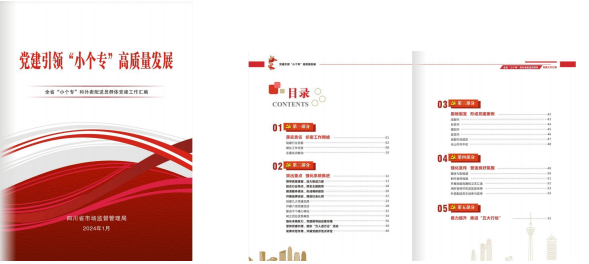 四川省市场监督管理局制作印发全省“小个专”和外卖配送员党建工作汇编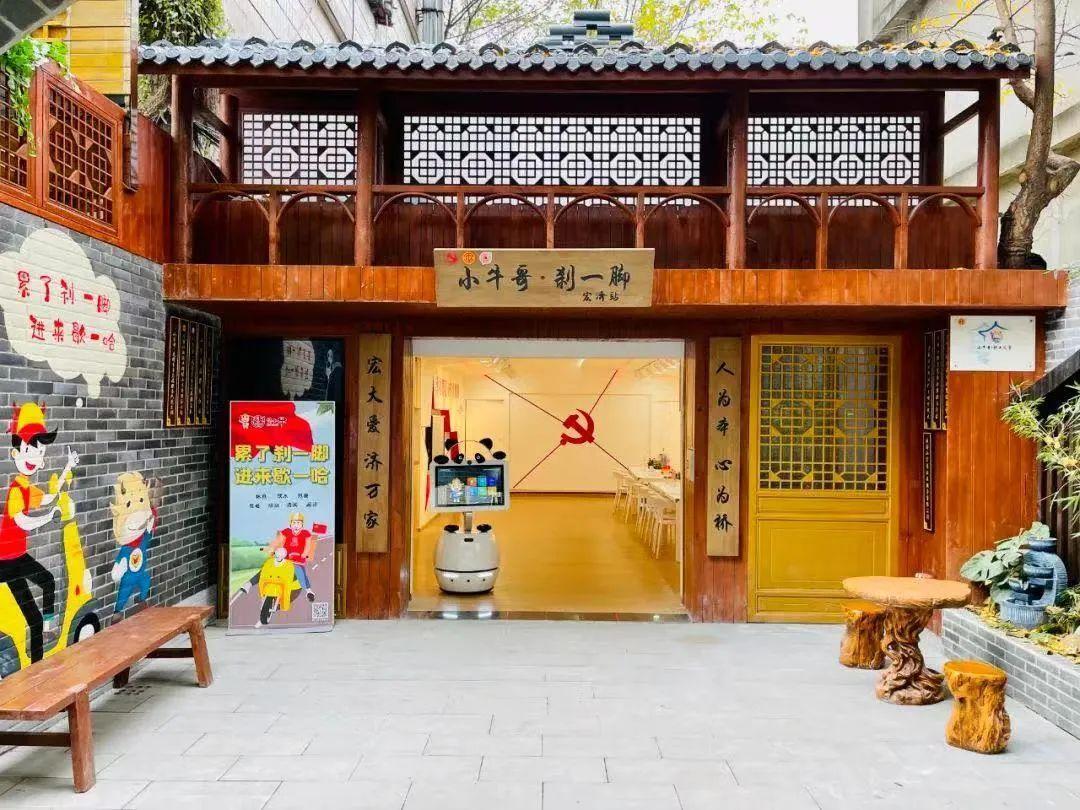 四川省成都锦江区选取牛市口街道先行先试，全面启动 “小牛哥·先锋车手”志愿服务品牌，获评“全国社会治理创新案例”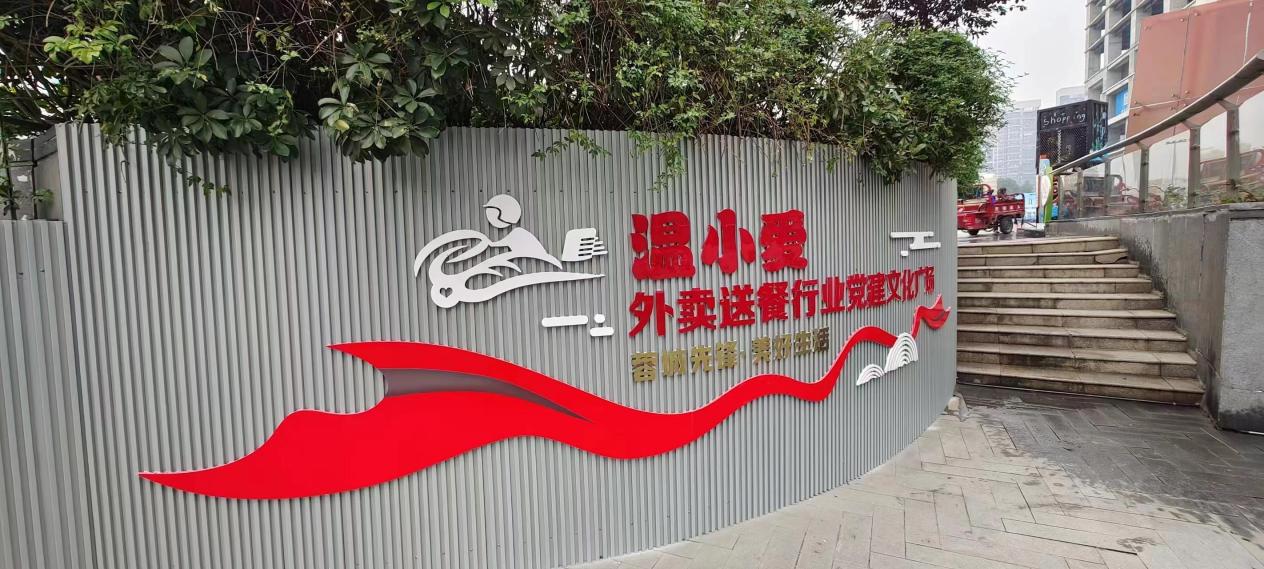 四川省成都市温江区树立“温小爱”党建品牌，打造外卖配送行业党建文化广场四川省宜宾市树立“三江骑士”党建品牌，为外卖配送员购买住房公积金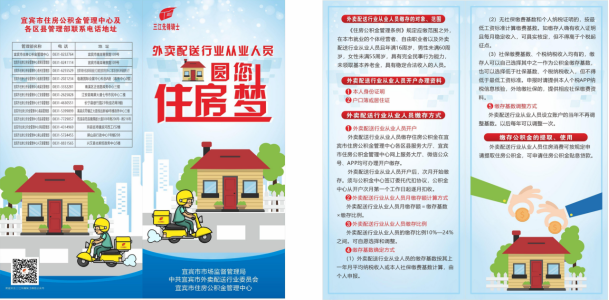 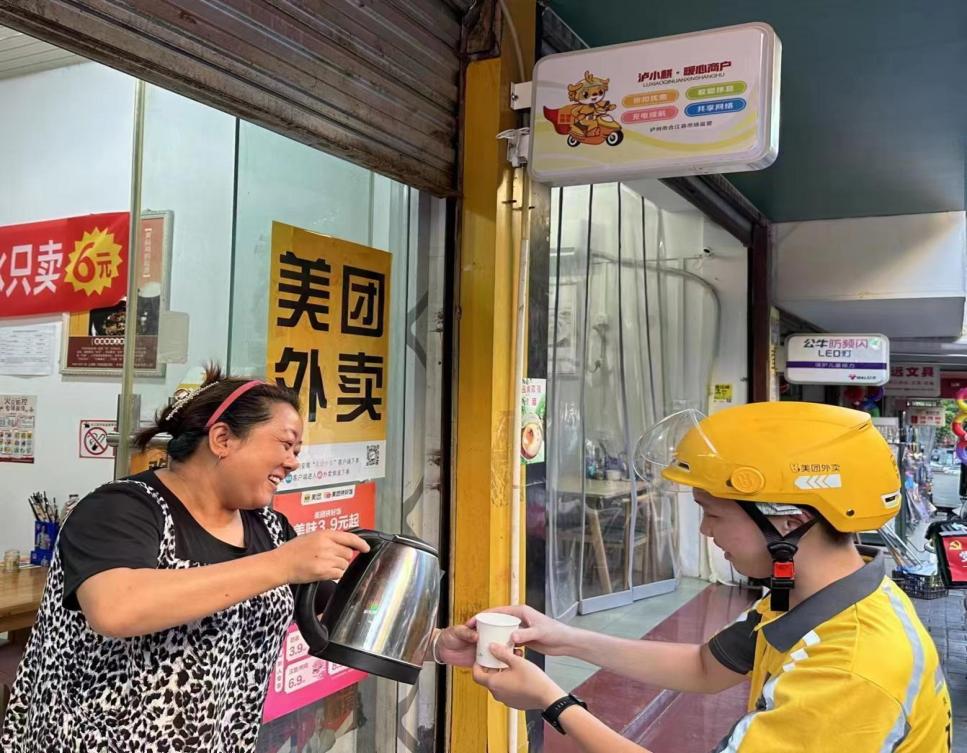 四川省泸州市树立“泸小麒”党建品牌，组织爱心商户为外卖配送员提供帮助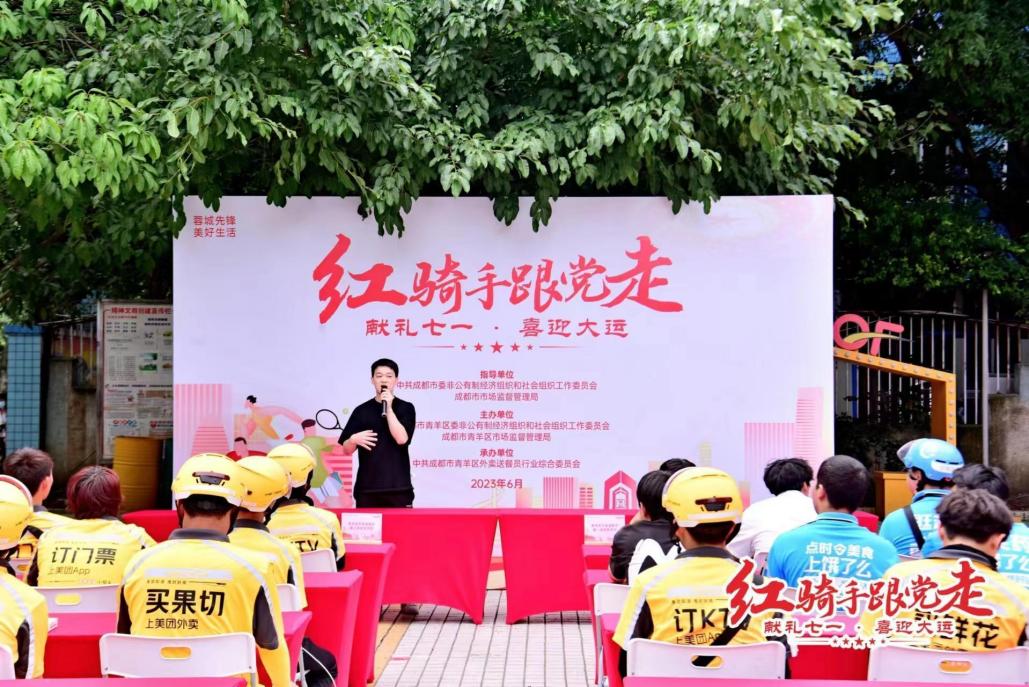 四川省成都市开展“红骑手 跟党走”喜迎大运主题活动。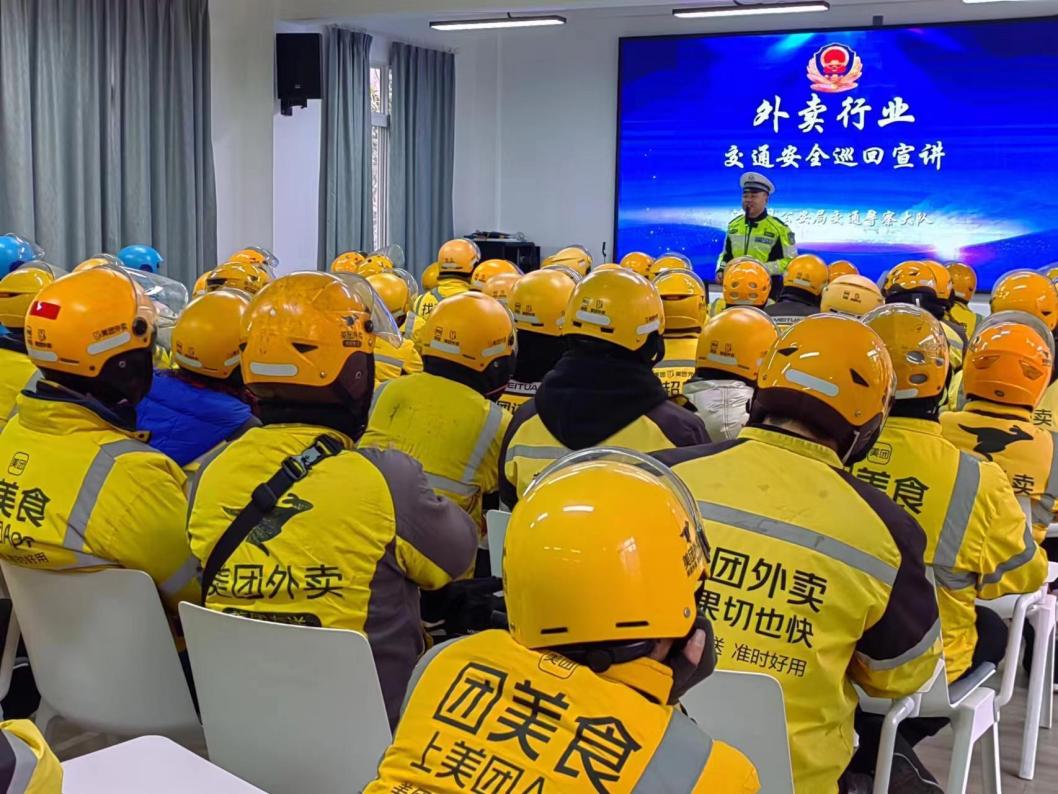 四川省眉山市组织开展外卖行业交通安全宣讲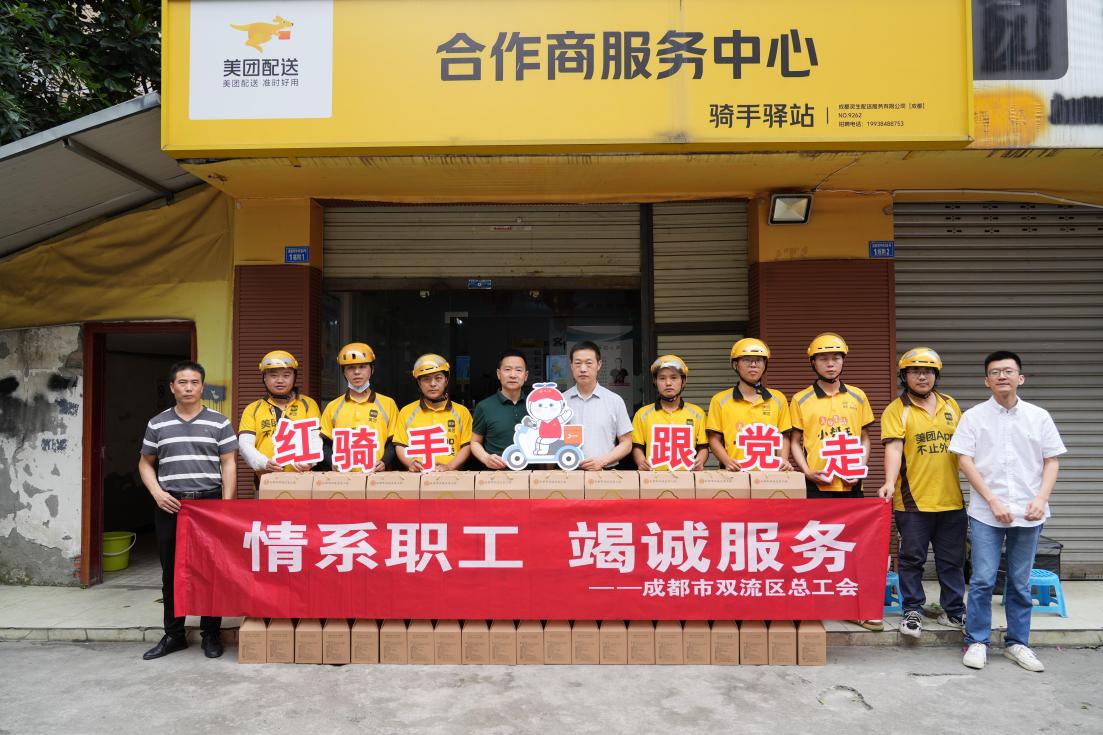 四川省成都市开展红骑手、跟党走主题活动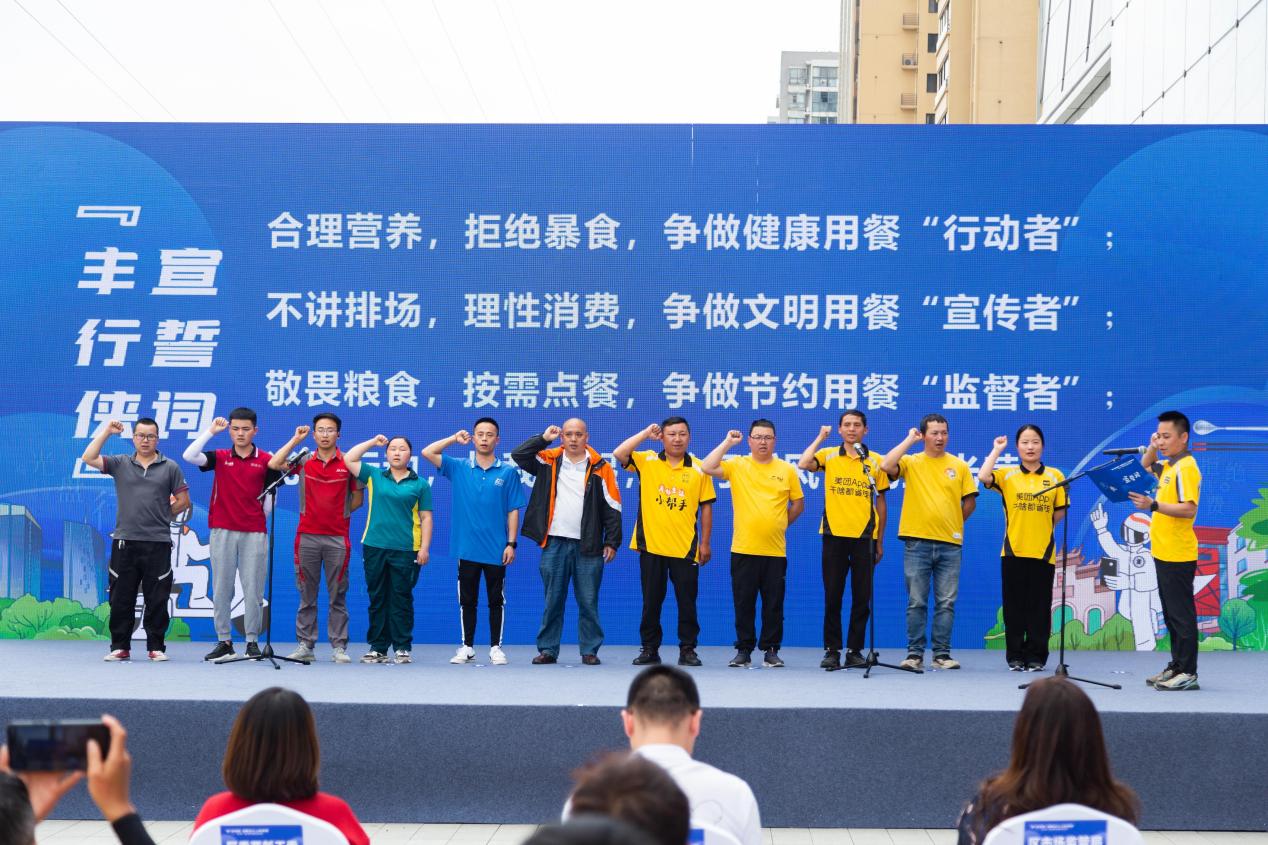 四川省成都市组织外卖配送员积极参与社会治理四川省各地建立的暖心驿站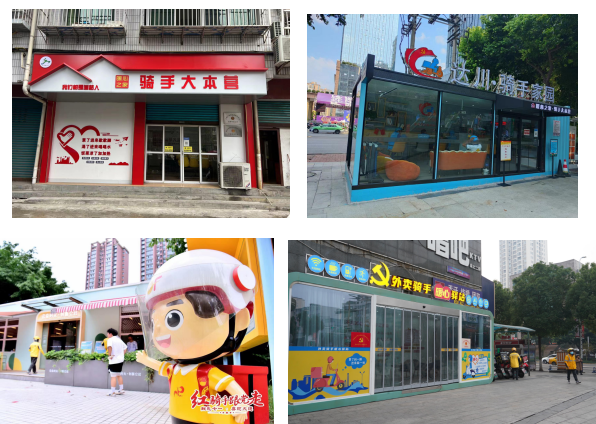 